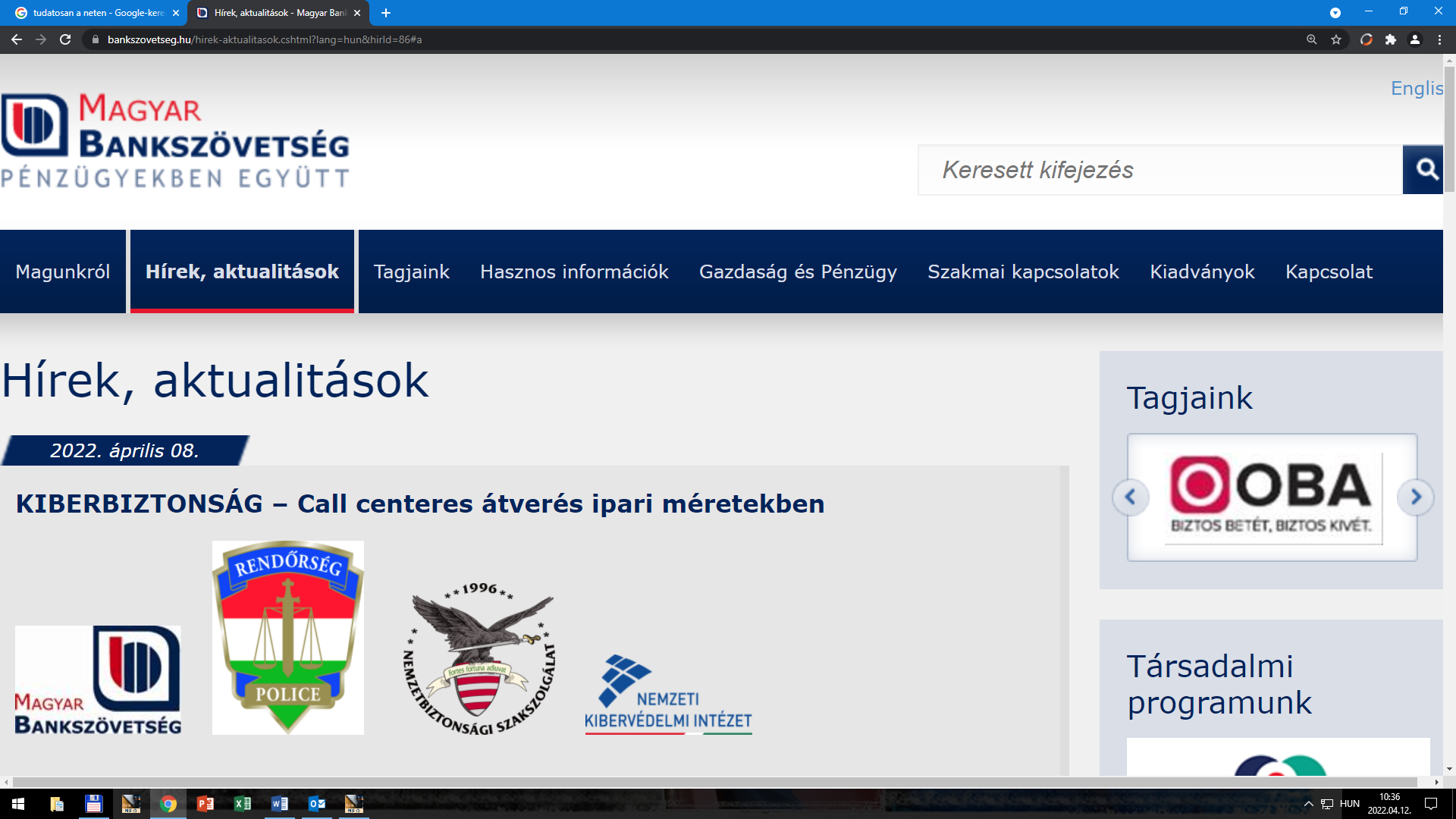 A robbanásszerűen fejlődő digitális világ nagyon vonzóvá vált a kiberbűnözők számára. A támadók kifinomult trükköket és ígéreteket vetnek be, hogy pénzt vagy értékes pénzügyi információkat csaljanak ki. Voltak már átverések unokázós csalók szerepében, és a mesés külföldi örökségről értesítő ügyvéd sztorija is ismert, aki az ügyintézéshez elkéri minden pénzügyi és személyes adatunkat. A kiberbűnözők által alkalmazott taktikák egyre innovatívabbak és egyre nehezebben felismerhetők. Mégis nehéz elhinni, - amíg személyes érintettsége nem lesz az embernek, - hogy a csalók már ipari méretekben dolgoznak a megkárosításunkon. Az elmúlt napokban egy eredményes nemzetközi rendőrségi akció során Lettországban és Litvániában 108 embert vettek őrizetbe több millió eurós call centeres csalás miatt.A hatóságok által készített kisfilm a csaló call centerek felszámolásáról:https://youtu.be/7Vi1KL6QAtw A videó megmutatja, hogy ipari méretekben, precízen szervezetten csalták ki az ügyfelek adatait, és vették rá a megtévesztett embereket önszántukból szupernyereséget ígérő, de valójában kedvezőtlen, csaló pénzügyi tranzakciók végrehajtására.Az Europol és az Eurojust támogatásával a lett és a litván rendőrség több mint 100 embert vett őrizetbe Rigában és Vilniusban, akiket azzal gyanúsítanak, hogy szerte a világon megkárosították az érintetteket. A bűnözők irányítása alatt kb. 200 hamis „ügyintézőből” álló, különféle nyelveken beszélő „csaló-hadsereg” hívta fel a gyanútlan áldozatokat, hogy rávegye őket megtakarításaik átutalására – kiugróan jövedelmező befektetési lehetőségeket ígérve. A bitcoinba, nyersanyagokba és külföldi valutákba történő befektetések azonban mind hamisak voltak.Az előzetes számítások szerint a letartóztatott gyanúsítottak havonta több mint 3 millió euró - azaz 1 milliárd forintot meghaladó - illegális haszonra tettek szert a csalással.Az Europol Európai Pénzügyi és Gazdasági Bűnözés Elleni Központja a kezdetektől segítette és koordinálta a nyomozást a nemzeti hatóságokkal együttműködve.A hazai hatóságok és a bankszektor szakértői is a szigorúan figyelemmel kísérik az aktuális kiberkockázati tényezőket, gyanús cselekményeket. Határon átnyúló csaló hívásokat magyar sértettek is tapasztaltak. Legyünk különösen óvatosak, ha banki vagy egyéb hivatalos ügyintéző akcentussal, nem szokásos nyelvjárással, nem pontos szakmai kifejezéseket használva jelentkezik be, és kér adatokat!Az ukrán – orosz háború hatása a kiberterületen is megmutatkozik, - a megszokottól eltérő helyzetek lehetőségeket nyitnak bűncselekmények elkövetésére is. Ezért fokozott odafigyelés javasolt. Így például magyar számítógéphasználókat is elért olyan felhívás, amely az egyik ismert hackercsoport nevében kér támogatás, hogy a felajánlott számítógép kapacitásait is felhasználva hajthassanak végre „szankciót a kibertérben”, azaz támadást az orosz szerverek ellen. Ám a szakértők arra figyelmeztetnek, hogy a gépünk feletti kontrollt senkinek nem szabad átengedni, hiszen onnantól bármilyen adatunk nyilvánossá válik.Szolgáltatótól, banktól e-mailben kapott felhívás, figyelmeztetés esetén mindig ellenőrizze a feladó tényleges e-mail címét, és azt, hogy az üzenetben szereplő hivatkozás valójában hova mutat!Személyes vagy banki adatot, ideértve a bankkártya-adatokat is, ne osszon meg senkivel telefonon vagy e-mailben!Semmilyen programot ne telepítsen számítógépére, mobiltelefonjára, még a bank nevében telefonáló személy kérésére sem!Jól állunk a biztonság terénMagyarország európai viszonylatban az egyik legbiztonságosabb ország a digitális fizetések terén – az Európai Központi Bank statisztikája szerint ezüstérmesek vagyunk a biztonságos bankkártya használatban. Ez a kedvező adat azonban csak akkor maradhat fenn, ha az ügyfelek fokozott figyelemmel és együtt óvják személyes és pénzügyi adataikat a hatósági szereplőkkel és a bankok szakértőivel.forrás: https://www.bankszovetseg.hu/hirek-aktualitasok.cshtml?lang=hun&hirId=86#a Magyar BankszövetségNemzetbiztonsági Szakszolgálat
 Nemzeti Kibervédelmi IntézetOrszágos Rendőr-főkapitányság